		Agreement		Concerning the Adoption of Harmonized Technical United Nations Regulations for Wheeled Vehicles, Equipment and Parts which can be Fitted and/or be Used on Wheeled Vehicles and the Conditions for Reciprocal Recognition of Approvals Granted on the Basis of these United Nations Regulations*(Revision 3, including the amendments which entered into force on 14 September 2017)_________		Addendum 0 – UN Regulation No. 0		Amendment 101 series of amendments – Date of entry into force: 15 October 2019		International Whole Vehicle Type Approval This document is meant purely as documentation tool. The authentic and legal binding text is: ECE/TRANS/WP.29/2018/82._________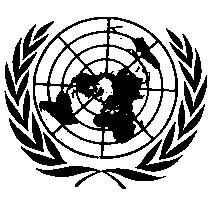 UNITED NATIONS		01 series of amendments to UN Regulation No. 0 on the International Whole Vehicle Type Approval (IWVTA)Insert new paragraphs 12.3. to 12.4. (transitional provisions), to read:"12.3.	As from the official date of entry into force of the 01 series of amendments, no Contracting Party applying this Regulation shall refuse to grant or refuse to accept type approvals (IWVTA) under this Regulation as amended by the 01 series of amendments.12.4.		As from 1 September 2019, Contracting Parties applying this Regulation shall not be obliged to accept type approvals (IWVTA) to the preceding series of amendments, first issued after 1 September 2019."Annex 2 (Arrangement of the type approval marking), replace in the type approval marking the figure "R00" by "R01" (2 times) and in the text "pursuant to this Regulation in its original form" by "pursuant to this Regulation as amended by the 01 series of amendments" (2 times).Annex 4 (List of requirements for the purpose of IWVTA)Section I (List of requirements for U-IWVTA), replace the table by (keeping the references to footnotes 1 and 2 and the text of the footnotes unchanged):"Section II (Notification for L-IWVTA), replace Table 1 by (keeping the references to the footnotes and the text of footnote 3 unchanged):"Annex 8 Paragraph 1.2., subparagraph (a), amend to read:	"(a)	Two digits …… technical provisions of this UN Regulation applied to the approval (01 for this UN Regulation as amended by the 01 series of amendments);"E/ECE/324/Rev.3/Add.0/Amend.1−E/ECE/TRANS/505/Rev.3/Add.0/Amend.1E/ECE/324/Rev.3/Add.0/Amend.1−E/ECE/TRANS/505/Rev.3/Add.0/Amend.119 November 2019Version of UN RegulationVersion of UN RegulationNumberTopicUN Regulation1Series of amendments21Retro-reflecting devices for power-driven vehicles and their trailers 3022Devices for the illumination of rear registration plates of power-driven vehicles and their trailers4003Direction indicators for power-driven vehicles and their trailers6014Front and rear position lamps, stop-lamps and end-outline marker lamps for motor vehicles and their trailers 7025Vehicles with regard to electromagnetic compatibility10056Vehicles with regard to door latches and door retention components 11047Vehicles with regard to the protection of the driver against the steering mechanism in the event of impact12048Brakes of M1 and N1 vehicles13-H019Vehicles with regard to safety-belt anchorages140810Safety-belts, restraint systems, child restraint systems and ISOFIX child restraint systems 160711Vehicles with regard to the seats, their anchorages and any head restraints170812Power-driven vehicle front fog lamps 19*0413Vehicles with regard to their interior fittings210114Reversing and maneuvering lamps for power-driven vehicles and their trailers230015Vehicles with regard to their external projections260316Audible warning devices and of motor vehicles with regard to their audible signals280017Pneumatic tyres for motor vehicles and their trailers (Tyres should be type approved to UN Regulation No. 30 or UN Regulation No. 54.)300218Vehicles with regard to the prevention of fire risks340319Rear fog lamps for power-driven vehicles and their trailers380020The speedometer and odometer equipment including installation390121Safety glazing materials and their installation on vehicles430122Restraining devices for child occupants of power-driven vehicles (only inasmuch as it relates to built-in vehicle booster cushions but not covering standalone child seats)44*0423Headlamp cleaners, and of power-driven vehicles with regard to headlamp cleaners45*0124Devices for indirect vision including installation460425Installation of lighting and light-signaling devices480626Motor vehicles having at least four wheels with regard to their sound emissions510327Pneumatic tyres for commercial vehicles and their trailers (Tyres should be type approved to UN Regulation No. 30 or UN Regulation No. 54.)540028Rear Underrun Protective Devices (RUPDs) and the installation of a RUPD of an approved type, Rear Underrun Protection (RUP)580329A temporary-use spare unit, run-flat tyres64*0330Parking lamps for power-driven vehicles77*0031Vehicles with regard to steering equipment790332Internal combustion engines or electric drive trains intended for the propulsion of motor vehicles of categories M and N with regard to the measurement of the net power and the maximum 30 minutes power of electric drive trains (Engine power)850033Daytime running lamps for power-driven vehicles870034Side marker lamps for motor vehicles and their trailers91*0035Protection of occupants in the event of a frontal collision940336Protection of occupants in the event of a lateral collision950337Motor vehicle headlamps equipped with gas-discharge light sources98*0138Vehicles with regard to specific requirements for the electric power train 100*0239Motor vehicles headlamps emitting an asymmetrical passing beam or a driving beam or both and equipped with filament lamps and/or LED modules112*0140Tyres with regard to rolling sound emissions and/or to adhesion on wet surfaces and/or to rolling resistance1170241Cornering lamps for power-driven vehicles119*0142Vehicles with regard to the location and identification of hand controls, tell-tales and indicators1210143Adaptive Front-lighting Systems (AFS) for motor vehicles123*0144Motor vehicles with regard to the forward field of vision of the motor vehicle driver1250145Motor vehicles with regard to their pedestrian safety performance1270246Brake assist systems1390047Electronic stability control systems1400048Tyre pressure monitoring systems1410049Tyre installation 14200""""Notification of [Name of Contracting Party]Date to be effective[yyyy-mm-dd][yyyy-mm-dd][yyyy-mm-dd]NumberTopicUN Regulation1Earlier versions accepted 3Earlier versions accepted 3Earlier versions accepted 3NumberTopicUN Regulation1Insert number of series of amendmentsDelete text in this column if not applicableDelete text in this column if not applicable1Retro-reflecting devices for power-driven vehicles and their trailers3or later2Devices for the illumination of rear registration plates of power-driven vehicles and their trailers4or later3Direction indicators for power-driven vehicles and their trailers6or later4Front and rear position lamps, stop-lamps and end-outline marker lamps for motor vehicles and their trailers7or later5Vehicles with regard to electromagnetic compatibility10or later6Vehicles with regard to door latches and door retention components11or later7Vehicles with regard to the protection of the driver against the steering mechanism in the event of impact12or later8Brakes of M1 and N1 vehicles13-Hor later9Vehicles with regard to safety-belt anchorages14or later10Safety-belts, restraint systems, child restraint systems and ISOFIX child restraint systems 16or later11Vehicles with regard to the seats, their anchorages and any head restraints17or later12Power-driven vehicle front fog lamps19or later13Vehicles with regard to their interior fittings21or later14Reversing and maneuvering lamps for power-driven vehicles and their trailers23or later15Vehicles with regard to their external projections26or later16Audible warning devices and of motor vehicles with regard to their audible signals28or later17Pneumatic tyres for motor vehicles and their trailers (Tyres should be type approved to UN Regulation No. 30 or UN Regulation No. 54.)30or later18Vehicles with regard to the prevention of fire risks34or later19Rear fog lamps for power-driven vehicles and their trailers38or later20The speedometer and odometer equipment including installation39or later21Safety glazing materials and their installation on vehicles43or later22Restraining devices for child occupants of power-driven vehicles  (only inasmuch as it relates to built-in vehicle booster cushions but not covering standalone child seats) 44or later23Headlamp cleaners, and of power-driven vehicles with regard to headlamp cleaners45or later24Devices for indirect vision including installation46or later25Installation of lighting and light-signaling devices48or later26Motor vehicles having at least four wheels with regard to their sound emissions51or later27Pneumatic tyres for commercial vehicles and their trailers (Tyres should be type approved to UN Regulation No. 30 or UN Regulation No. 54.)54or later28Rear Underrun Protective Devices (RUPDs) and the installation of a RUPD of an approved type58or later29A temporary-use spare unit, run-flat tyres64or later30Parking lamps for power-driven vehicles77or later31Vehicles with regard to steering equipment79or later32Internal combustion engines or electric drive trains intended for the propulsion of motor vehicles of categories M and N with regard to the measurement of the net power and the maximum 30 minutes power of electric drive trains (Engine power)85or later33Daytime running lamps for power-driven vehicles87or later34Side marker lamps for motor vehicles and their trailers91or later35Protection of occupants in the event of a frontal collision94or later36Protection of occupants in the event of a lateral collision95or later37Motor vehicle headlamps equipped with gas-discharge light sources 98or later38Vehicles with regard to specific requirements for the electric power train 100or later39Motor vehicles headlamps emitting an asymmetrical passing beam or a driving beam or both and equipped with filament lamps and/or LED modules112or later40Tyres with regard to rolling sound emissions and/or to adhesion on wet surfaces and/or to rolling resistance117or later41Cornering lamps for power-driven vehicles119or later42Vehicles with regard to the location and identification of hand controls, tell-tales and indicators121or later43Adaptive Front-lighting Systems (AFS) for motor vehicles123or later44Motor vehicles with regard to the forward field of vision of the motor vehicle driver125or later45Motor vehicles with regard to their pedestrian safety performance127or later46Brake assist systems 139or later47Electronic stability control systems140or later48Tyre pressure monitoring systems141or later49Tyre installation142or later""""""